№ п/пМероприятиеМесто проведенияСрок исполненияОтветственный исполнитель1Встреча с представителем правоохранительных органов ОМВД России по ЗАТО г.Межгорье.Центр общения старшего поколения03.04.2024Заместитель руководителя КС – Малюшина Е.М.Начльник штаба ОМВД ЗАТО г.Межгорье подполковник – Абдуллин И.Н.2Встреча с представителем компании «Сибирское здоровье».Плетение браслетов для участников СВО.Центр общения старшего поколения10.04.2024Заместитель руководителя КС – Малюшина Е.М.Представитель– Веричева Н.В.3Встреча с представителем службы семьи Администрации по ЗАТО г.Межгорье по общим вопросам.Центр общения старшего поколения17.03.2024Заместитель руководителя КС – Малюшина Е.М.Руководитель службы - Невский Я.И.4Встреча с психологомЦентр общения старшего поколения27.03.2024Заместитель руководителя КС – Малюшина Е.М.Психолог – Фирсова Л.Н.5Встреча с посетителями ЦОСП для согласования плана работы на апрель. Подготовка к поездке в Узянский детский дом.Центр общения старшего поколения29.03.2024Заместитель руководителя КС – Малюшина Е.М.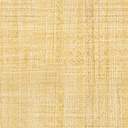 